Year 5 Central venue Netball League 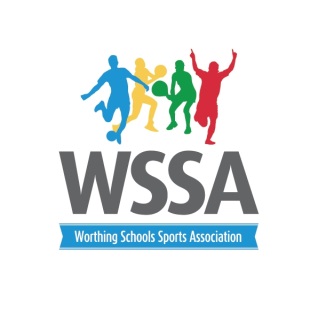 Worthing Sixth Form College ChesswoodOrchardsTAB Broadwater Vale - GreenWest ParkDownsbrookVale - Yellow Rules High 5 netball rules apply with 7 player rotation. All schools will need 7 players.Each team must submit a Team Declaration form at the start of the tournament and each player must wear a corresponding numbered sticker.Schools must continue rotations throughout the afternoon Matches 7 min each way. 1.5 min at half time.Staff will need to umpire their own games Please ensure no jewellery is worn and that staff bring a First Aid kit with them.TimeCourt 1Court 2Court 3Court 43rd November  3.45pm2v13v84v75v64.05pm3v41v78v62v54.25pm6v27v84v15v310th November3.45pm 7v58v42v36v14.05pm1v34v25v86v717th November   3.45pm4v58v12v73v64.05pm7v38v21v56v4Presentation and results Presentation and results Presentation and results Presentation and results 